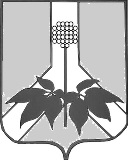 АДМИНИСТРАЦИЯ ДАЛЬНЕРЕЧЕНСКОГО МУНИЦИПАЛЬНОГО РАЙОНАПОСТАНОВЛЕНИЕ .                                             г.  Дальнереченск                                                         №  Об утверждении Положения о проверке достоверности и полноты
сведений о доходах, об имуществе и обязательствахимущественного характера, представляемых гражданами, претендующими на замещение должностей руководителей муниципальных учреждений Дальнереченского муниципального района, и лицами, замещающими эти должности
             В соответствии с частью 7.1 статьи 8 Федеральными законами от 25 декабря 2008 года № 273-ФЗ "О противодействии коррупции", на основании Устава Дальнереченского муниципального района, администрация Дальнереченского муниципального районаПОСТАНОВЛЯЕТ:Утвердить прилагаемое Положение о проверки достоверности и полноты сведений о доходах, об имуществе и обязательствах имущественного характера, представляемых гражданами, претендующими на замещение должностей руководителей муниципальных учреждений Дальнереченского муниципального района, и лицами, замещающими эти должности.  Отделу по работе с территориями и делопроизводством администрации Дальнереченского муниципального района (Комарова) разместить настоящее постановление на официальном сайте администрации Дальнереченского муниципального района в сети Интернет.Контроль исполнения настоящего постановления возложить на начальника отдела кадров администрации Дальнереченского муниципального района Попову Н.Г.Настоящее постановление вступает в силу со дня обнародования в установленном порядке.И.о.главы администрацииДальнереченского муниципального района   	                         В.С. ДерновУтвержденопостановлением администрации Дальнереченского муниципального районаот              2015  № -паПоложение о проверке достоверности и полноты сведений о доходах, об имуществе и обязательствах имущественного характера, представляемых гражданами, претендующими на замещение должности руководителя муниципального учреждения, и лицами, замещающими эти должности1. Настоящим Положением устанавливается порядок проверки достоверности и полноты представленных гражданами, претендующими на замещение должностей руководителей муниципальных учреждений, и лицами, замещающими эти должности, сведений о своих доходах, об имуществе и обязательствах имущественного характера, а также о доходах, об имуществе и обязательствах имущественного характера и о доходах, об имуществе и обязательствах имущественного характера своих супруга (супруги) и несовершеннолетних детей (далее – проверка).2. Проверка осуществляется по решению главы администрации Дальнереченского муниципального района или лица, которому такие полномочия предоставлены главой администрации.3. Проверку осуществляет отдел кадров администрации Дальнереченского муниципального района.4. Основанием для осуществления проверки является достаточная информация, представленная в письменном виде в установленном порядке:а) правоохранительными органами, иными государственными органами, органами местного самоуправления и их должностными лицами;б) кадровыми службами федеральных государственных органов по профилактике коррупционных и иных правонарушений;в) постоянно действующими руководящими органами политических партий и зарегистрированных в соответствии с действующим законодательством иных общероссийских и краевых общественных объединений, не являющихся политическими партиями;г) Общественной палатой Российской Федерации;д) общероссийскими, краевыми средствами массовой информации.5. Информация анонимного характера не может служить основанием для проверки.6. Проверка осуществляется в срок, не превышающий 60 дней со дня принятия решения о ее проведении. Срок проверки может быть продлен до 90 дней главой администрации Дальнереченского муниципального района или лицом, которому такие полномочия предоставлены главой администрации.7. При осуществлении проверки, отдел кадров администрации вправе:а) проводить беседу с гражданином, претендующим на замещение должности руководителя муниципального учреждения, а также с лицом, замещающим должность руководителя муниципального учреждения;б) изучать представленные гражданином, претендующим на замещение должности руководителя муниципального учреждения, а также лицом, замещающим должность руководителя муниципального учреждения, сведения о доходах, об имуществе и обязательствах имущественного характера и дополнительные материалы;в) получать гражданина, претендующего на замещение должности руководителя муниципального учреждения, а также от лица, замещающего должность руководителя муниципального учреждения, пояснения по представленным им сведениям о доходах, об имуществе и обязательствах имущественного характера и материалам.8.   Глава администрации Дальнереченского муниципального района или лицо, которому такие полномочия предоставлены главой администрации обеспечивает:а) уведомление в письменной форме лица, замещающего должность руководителя муниципального учреждения о начале в отношении его проверки   – в течение 2 рабочих дней со дня принятия решения о начале проверки;б) информирование лица, замещающего должность руководителя муниципального учреждения, в случае его обращения о том, какие предоставленные им сведения, указанные в пункте 1 настоящего Положения подлежат проверке, – в течение 7 рабочих дней со дня обращения, а при наличии уважительной причины – в срок, согласованный с указанным лицом.9. По окончании проверки глава администрации Дальнереченского муниципального района или лицо, которому такие полномочия предоставлены главой администрации, обязаны ознакомить лицо, замещающее должность руководителя муниципального учреждения, с результатами проверки.10. Лицо, поступающее на должность руководителя муниципального учреждения, руководитель муниципального учреждения вправе:а) давать пояснения в письменной форме в ходе проверки, а также по результатам проверки;б) представлять дополнительные материалы и давать по ним пояснения в письменной форме;11. По результатам проверки глава администрации Дальнереченского муниципального района или лицо, которому такие полномочия предоставлены главой администрации, принимает одно из следующих решений:а) назначение гражданина, претендующего на замещение должности руководителя муниципального учреждения, на должность руководителя муниципального учреждения;б) отказ гражданину, претендующему на замещение должности руководителя муниципального учреждения, в назначении на должность руководителя муниципального учреждения;в) применение к лицу, замещающему должность руководителя муниципального учреждения мер дисциплинарной ответственности.12. При установлении в ходе проверки обстоятельств, свидетельствующих о наличии признаков преступления или административного правонарушения, материалы об этом представляются в соответствующие государственные органы.13. Подлинники справок о доходах, об имуществе и обязательствах имущественного характера, а также материалы проверок, поступившие к главе администрации Дальнереченского муниципального района или лицу, которому такие полномочия предоставлены главой администрации, хранятся ими в соответствии с законодательством Российской Федерации об архивном деле._______________________________________________________